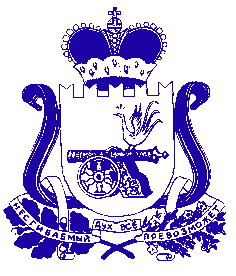 СОВЕТ ДЕПУТАТОВ  ИГОРЕВСКОГО СЕЛЬСКОГО ПОСЕЛЕНИЯ ХОЛМ-ЖИРКОВСКОГО РАЙОНА СМОЛЕНСКОЙ ОБЛАСТИРЕШЕНИЕот 11.12.2019г.                                №32О внесении изменений в решение Совета депутатов Игоревского сельского поселения Холм-Жирковского района Смоленской области №36 от 27.12.2018г.«О бюджете муниципального           образования Игоревского сельского поселения Холм-Жирковского района Смоленской области на 2019 год и на    плановый период 2020 и 2021   годов»      Руководствуясь Федеральным законом от 06.10.2003 № 131- ФЗ «Об общих принципах организации местного самоуправления в Российской Федерации», Бюджетным кодексом Российской Федерации, Уставом  муниципального образования Игоревского сельского поселения Холм-Жирковского района Смоленской областиСовет депутатов Игоревского сельского поселения Холм-Жирковского района Смоленской области            РЕШИЛ:                                                                         Приложение  10                                                                                              К решению о внесении изменений в решение Совета депутатов Игоревского  сельского поселения Холм-Жирковского района Смоленской области  «О бюджете муниципального образования Игоревского  сельского поселения Холм-Жирковского района Смоленской области на 2019 год и на плановый период 2020 и 2021 годов  №36 от 27.12.2018г»№14 от 09.08.2019гРаспределение бюджетных ассигнований по разделам, подразделам, целевым статьям (муниципальным программам и непрограммным направлениям деятельности), группам (группам и подруппам) видов расходов классификации расходов бюджетов на 2019 год(тыс.руб.)                                                                                                               Приложение  12                                                                                                              К решению о внесении изменений в решение Совета депутатов Игоревского  сельского поселения Холм-Жирковского района Смоленской области  «О бюджете муниципального образования Игоревского  сельского поселения Холм-Жирковского района Смоленской области на 2019 год и на плановый период 2020 и 2021 годов  №36 от 27.12.2018г»№14 от 09.08.2019гРаспределение бюджетных ассигнований по целевым статьям (областным государственным программам и непрограммным направлениям деятельности), группам (группам и подгруппам) видов расходов классификации расходов бюджетов на 2019 год(тыс.руб.)                                                                         Приложение  14К  решению о внесении изменений в решение Совета депутатов Игоревского  сельского поселения Холм-Жирковского района Смоленской области  «О бюджете муниципального образования Игоревского  сельского поселения Холм-Жирковского района Смоленской области на 2019 год и на плановый период 2020 и 2021 годов  №36 от 27.12.2018г»№14 от 09.08.2019гВедомственная структура расходов местного  бюджета (распределение бюджетных ассигнований по главным распорядителям бюджетных средств, разделам, подразделам, целевым статьям (муниципальным программам и непрограммным направлениям деятельности), группам (группам и подгруппам) видов расходов классификации расходов бюджетов) на2019 год(тыс.руб.)                                                                                           Приложение  16                                                                                           К решению о внесении изменений в решение Совета депутатов Игоревского  сельского поселения Холм-Жирковского района Смоленской области  «О бюджете муниципального образования Игоревского  сельского поселения Холм-Жирковского района Смоленской области на 2019 год и на плановый период 2020 и 2021 годов  №36 от 27.12.2018г»№14 от 09.08.2019гРаспределение бюджетных ассигнований по муниципальным программам и непрограммным направлениям деятельности на 2019 год (тыс.руб.)ПОЯСНИТЕЛЬНАЯ ЗАПИСКА           На внесение изменений в решение Совета депутатов Игоревского сельского поселения Холм-Жирковского района Смоленской области «О бюджете муниципального образования Игоревского сельского поселения Холм-Жирковского Смоленской области на 2019 год и плановый период 2020 и 2021 годов» от 27.12.2018г. № 36.            В связи с недостаточностью денежных средств на оплату по заключенным договорам, Администрация Игоревского сельского поселения Холм-Жирковского района Смоленской области ходатайствует о внесении изменений в решение Совета депутатов по следующим кодам:Расходы за счет поправок:              Внести следующие изменения в решение Совета депутатов Игоревского сельского поселения Холм-Жирковского района Смоленской области №36 от 27.12.2018г.« О бюджете муниципального   образования Игоревского сельского поселения Холм-Жирковского района Смоленской области на 2019 год и на    плановый период 2020 и  2021 годов»         1. Пункт 1 ст.1 изложить в новой редакции :         1. Утвердить основные характеристики  бюджета муниципального образования  Игоревского сельского поселения Холм-Жирковского  района Смоленской области (далее - местный бюджет) на 2019 год:1) общий объем доходов  местного бюджета   в сумме 9 251,00 тыс. рублей, в том числе объем безвозмездных поступлений в сумме 4 833,7 тыс. рублей, из которых объем получаемых межбюджетных трансфертов  4 833,7 тыс. рублей;2) общий объем расходов местного бюджета  в   сумме   11 156,1 тыс. рублей;3) размер дефицита местного бюджета муниципального образования Игоревского сельского поселения Холм-Жирковского района Смоленской области на 2019 год в сумме 1 905,1 тыс. рублей, что составляет 43,1% от общего объема доходов местного бюджета без учета безвозмездных поступлений в местный бюджет и 25,5% от объема всех доходов местного бюджета.2. Пункт 1 ст.11 изложить в новой редакции:1.Утвердить объем бюджетных ассигнований на финансовое обеспечение реализации муниципальных программ в 2019 году в сумме 9 261,36  тыс. рублей, в 2020 году в сумме 5831,73 тыс. рублей, в 2021 году в сумме  5 995,70 тыс. рублей.        3. Приложение 10 «Распределение бюджетных ассигнований по разделам, подразделам, целевым статьям (муниципальным программам и непрограммным направлениям деятельности), группам (группам и подгруппам) видов расходов классификации расходов бюджетов на 2019 год» изложить в новой редакции.         4. Приложение 12 «Распределение бюджетных ассигнований по целевым статьям (муниципальным программам и непрограммным направлениям деятельности), группам (группам и подгруппам) видов расходов классификации расходов бюджетов на 2019 год» изложить в новой редакции.        5. Приложение 14 «Ведомственная структура расходов местного  бюджета (распределение бюджетных ассигнований по главным распорядителям бюджетных средств, разделам, подразделам, целевым статьям (муниципальным программам и непрограммным направлениям деятельности), группам (группам и подгруппам) видов расходов классификации расходов бюджетов) на 2019 год» изложить в новой редакции.         6. Приложение 16 «Распределение бюджетных ассигнований по муниципальным программам и непрограммным направлениям деятельности на 2019 год» изложить в новой редакции.Глава муниципального образования Игоревского сельского поселения Холм-Жирковского района Смоленской области                                                         Т.А.Семенова                НаименованиеРазделПодразделЦелевая статьяВид расходовСУММА123456ОБЩЕГОСУДАРСТВЕННЫЕ ВОПРОСЫ012 427,56Функционирование высшего должностного лица субъекта Российской Федерации и муниципального образования0102488,43Обеспечение деятельности Главы муниципального образования010277 0 00 00000488,43Расходы на обеспечение функций органов местного самоуправления010277 0 00 00140488,43Расходы на выплаты персоналу в целях обеспечения выполнения функций государственными (муниципальными) органами, казенными учреждениями, органами управления государственными внебюджетными фондами010277 0 00 00140100488,43Расходы на выплаты персоналу государственных (муниципальных) органов010277 0 00 00140120488,43Функционирование Правительства Российской Федерации, высших исполнительных органов государственной власти субъектов Российской Федерации, местных администраций01041 908,23Муниципальная программа "Комплексное развитие территории Игоревского сельского поселения Холм-Жирковского района Смоленской области на 2016-2021 годы"010420 0 00 000001 893,23Обеспечивающая подпрограмма010420 5 00 000001 893,23Основное мероприятие "Обеспечение организационных условий для реализации муниципальной программы"010420 5 01 000001 893,23Расходы на обеспечение функций органов местного самоуправления010420 5 01 001401 893,23Расходы на выплаты персоналу в целях обеспечения выполнения функций государственными (муниципальными) органами, казенными учреждениями, органами управления государственными внебюджетными фондами010420 5 01 001401001 236,51Расходы на выплаты персоналу государственных (муниципальных) органов010420 5 01 001401201 236,51Закупка товаров, работ и услуг для обеспечения государственных (муниципальных) нужд010420 5 01 00140200607,62Иные закупки товаров, работ и услуг для обеспечения государственных (муниципальных) нужд010420 5 01 00140240607,62Иные бюджетные ассигнования010420 5 01 0014080049,10Уплата налогов, сборов и иных платежей010420 5 01 0014085049,10Резервный фонд местных администраций010487 0 00 0000015,00Расчеты за счет средств Администрации муниципального образования010487 0 00 2888015,00Закупка товаров, работ и услуг для обеспечения государственных (муниципальных) нужд010487 0 00 2888020015,00Иные закупки товаров, работ и услуг для обеспечения государственных (муниципальных) нужд010487 0 00 2888024015,00Обеспечение деятельности финансовых, налоговых и таможенных органов и органов финансового (финансово-бюджетного) надзора010619,40Непрограммые расходы органов местного самоуправления010682 0 00 0000019,40Расходы бюджетов поселений по передаче полномочий в бюджет муниципального района в соответствии с заключенными соглашениями010682 2 00 0000019,40Расходы бюджета Игоревского сельского поселения по передаче полномочий в бюджет муниципального района в соответствии с заключенными соглашениями в части внешнего финансового контроля010682 2 00 П105018,40Межбюджетные трансферты010682 2 00 П105050018,40Иные межбюджетные трансферты010682 2 00 П105054018,40Расходы бюджета Игоревского сельского поселения по передаче полномочий в бюджет муниципального района в соответствии с заключенными соглашениями  в части казначейского исполнения бюджета010682 2 00 П20501,00Межбюджетные трансферты010682 2 00 П20505001,00Иные межбюджетные трансферты010682 2 00 П20505401,00Обеспечение проведения выборов и референдумов01070,00Непрограммые расходы органов местного самоуправления010782 0 00 000000,00Обеспечение проведения выборов и референдумов010782 4 00 000000,00Расходы на подготовку и проведение выборов010782 4 00 209000,00Закупка товаров, работ и услуг для обеспечения государственных (муниципальных) нужд010782 4 00 209002000,00Иные закупки товаров, работ и услуг для обеспечения государственных (муниципальных) нужд010782 4 00 209002400,00Резервные фонды011111,50Резервные фонды местных администраций011187 0 00 0000011,50Расходы за счет средств резервного фонда Администрации муниципального образования011187 0 00 2888011,50Иные бюджетные ассигнования011187 0 00 2888080011,50Резервные средства011187 0 00 2888087011,50НАЦИОНАЛЬНАЯ ОБОРОНА02260,10Мобилизационная и вневойсковая подготовка0203260,10Непрограммые расходы органов местного самоуправления020382 0 00 00000260,10Прочие расходы за счет межбюджетных трансфертов других уровней020382 1 00 00000260,10Осуществление первичного воинского учета на территориях, где отсутствуют военные комиссариаты020382 1 00 51180260,10Расходы на выплаты персоналу в целях обеспечения выполнения функций государственными (муниципальными) органами, казенными учреждениями, органами управления государственными внебюджетными фондами020382 1 00 51180100193,90Расходы на выплаты персоналу государственных (муниципальных) органов020382 1 00 51180120193,90Закупка товаров, работ и услуг для обеспечения государственных (муниципальных) нужд020382 1 00 5118020066,20Иные закупки товаров, работ и услуг для обеспечения государственных (муниципальных) нужд020382 1 00 5118024066,20НАЦИОНАЛЬНАЯ ЭКОНОМИКА04 2 979,65Дорожное хозяйство (дорожные фонды)04092 979,65Муниципальная программа "Комплексное развитие территории Игоревского сельского поселения Холм-Жирковского района Смоленской области на 2016-2021 годы"040920 0 00 000002 979,65Подпрограмма "Развитие улично-дорожной сети на территории Игоревского сельского поселения"040920 2 00 000002 979,65Основное мероприятие "Обеспечение дорожной деятельности"040920 2 01 000002 979,65Расходы на содержание автомобильных дорог в границе поселения за счет средств местного бюджета040920 2 0120590360,00Закупка товаров, работ и услуг для обеспечения государственных (муниципальных) нужд040920 2 0120590200360,00Иные закупки товаров, работ и услуг для обеспечения государственных (муниципальных) нужд040920 2 0120590240360,00Расходы на содержание автомобильных дорог в границах поселения за счет средств дорожного фонда040920 2 01 20600834,75Закупка товаров, работ и услуг для обеспечения государственных (муниципальных) нужд040920 2 01 20600200834,75Иные закупки товаров, работ и услуг для обеспечения государственных (муниципальных) нужд040920 2 01 20600240834,75Расходы на содержание автомобильных дорог в границе поселения за счет средств дорожного фонда Администрации смоленской области040920 2 01 812601 783,10Закупка товаров, работ и услуг для обеспечения государственных (муниципальных) нужд040920 2 01 812602001 783,10Иные закупки товаров, работ и услуг для обеспечения государственных (муниципальных) нужд040920 2 01 812602401 783,10Расходы на содержание автомобильных дорог в границе поселения за счет средств местного бюджета (софинансирование)040920 2 01 S12601,80Закупка товаров, работ и услуг для обеспечения государственных (муниципальных) нужд040920 2 01 S12602001,80Иные закупки товаров, работ и услуг для обеспечения государственных (муниципальных) нужд040920 2 01 S12602401,80ЖИЛИЩНО-КОММУНАЛЬНОЕ ХОЗЯЙСТВО055 127,33Жилищное хозяйство0501130,10Муниципальная программа "Комплексное развитие территории Игоревского сельского поселения Холм-Жирковского района Смоленской области на 2016-2021 годы"050120 0 00 00000130,10Подпрограмма "Благоустройство территории Игоревского сельского поселения"050120 1 00 00000130,10Основное мероприятие "Обеспечение мероприятий в области жилищно-коммунального хозяйства"050120 1 01 00000130,10Обеспечение мероприятий по капитальному ремонту многоквартирных домов050120 1 01 20520130,10Закупка товаров, работ и услуг для обеспечения государственных (муниципальных) нужд050120 1 01 20520200130,10Иные закупки товаров, работ и услуг для обеспечения государственных (муниципальных) нужд050120 1 01 20520240130,10Коммунальное хозяйство05021 362,85Муниципальная программа "Комплексное развитие территории Игоревского сельского поселения Холм-Жирковского района Смоленской области на 2016-2021 годы"050220 0 00 00000394,50Подпрограмма "Благоустройство территории Игоревского сельского поселения"050220 1 00 00000394,50Основное мероприятие "Обеспечение мероприятий в области жилищно-коммунального хозяйства"050220 1 01 00000394,50Расходы на мероприятия в области жилищно-коммунального хозяйства050220 1 01 20510344,10Закупка товаров, работ и услуг для обеспечения государственных (муниципальных) нужд050220 1 01 20510200344,10Иные закупки товаров, работ и услуг для обеспечения государственных (муниципальных) нужд050220 1 01 20510240344,10Основное мероприятие "Обеспечение мероприятий в области жилищно-коммунального хозяйства"050220 1 01 S071036,00Закупка товаров, работ и услуг для обеспечения государственных (муниципальных) нужд050220 1 01 S071020036,00Расходы на мероприятия в области жилищно-коммунального хозяйства050220 1 01 S071024036,00Расходы на проведение мероприятий по ремонту и содержанию колодцев050220 1 01 2078014,40Закупка товаров, работ и услуг для обеспечения государственных (муниципальных) нужд050220 1 01 2078020014,40Иные закупки товаров, работ и услуг для обеспечения государственных (муниципальных) нужд050220 1 01 2078024014,40Резервные фонды за счет средств резервного фонда Администрации Смоленской области050287 0 00 00000968,35Расходы за счет средств резервного фонда Администрации Смоленской области050287 0 00 29990968,35Закупка товаров, работ и услуг для обеспечения государственных (муниципальных) нужд050287 0 00 29990200867,81Иные закупки товаров, работ и услуг для обеспечения государственных (муниципальных) нужд050287 0 00 29990240867,81Расходы на софинансирование субсидии из резервного фонда Администрации Смоленской области050287 0 00 S9990100,54Закупка товаров, работ и услуг для обеспечения государственных (муниципальных) нужд050287 0 00 S9990200100.54Иные закупки товаров, работ и услуг для обеспечения государственных (муниципальных) нужд050287 0 00 S9990240100,54Благоустройство05033 634,38Муниципальная программа "Комплексное развитие территории Игоревского сельского поселения Холм-Жирковского района Смоленской области на 2016-2021 годы"050320 0 00 000003 634,38Подпрограмма "Благоустройство территории Игоревского сельского поселения"050320 1 00 000003 584,38Основное мероприятие "Обеспечение мероприятий в области благоустройства"050320 1 02 000003 584,38Расходы на уличное освещение и обслуживание050320 1 02 205401 707,90Закупка товаров, работ и услуг для обеспечения государственных (муниципальных) нужд050320 1 02 205402001 707,00Иные закупки товаров, работ и услуг для обеспечения государственных (муниципальных) нужд050320 1 02 205402401 707,00Иные бюджетные ассигнования050320 1 02 205408000,90Уплата налогов, сборов и иных платежей050320 1 02 205408500,90Расходы на организацию и содержание мест захоронения050320 1 02 20560429,40Закупка товаров, работ и услуг для обеспечения государственных (муниципальных) нужд050320 1 02 20560200429,40Иные закупки товаров, работ и услуг для обеспечения государственных (муниципальных) нужд050320 1 02 20560240429,40Расходы на отлов и содержание безнадзорных животных050320 1 02 2057061,80Закупка товаров, работ и услуг для обеспечения государственных (муниципальных) нужд050320 1 02 2057020061,80Иные закупки товаров, работ и услуг для обеспечения государственных (муниципальных) нужд050320 1 02 2057024061,80Расходы на прочие мероприятия по благоустройству поселений050320 1 02 205801 385,28Закупка товаров, работ и услуг для обеспечения государственных (муниципальных) нужд050320 1 02 205802001 385,28Иные закупки товаров, работ и услуг для обеспечения государственных (муниципальных) нужд050320 1 02 205802401 385,28Подпрограмма "Обеспечение безопасности жизнедеятельности населения на территории  Игоревского сельского поселения Холм-Жирковского района Смоленской области на 2016-2020 годы».050320 6 00 0000050,00Основное мероприятие "Обеспечение безопасности жизнедеятельности населения  на территории  Игоревского сельского поселения Холм-Жирковского района Смоленской области   на 2016-2020 годы».050320 6 01 0000050,00Расходы на профилактику противопожарной безопасности050320 6 01 2072050,00Закупка товаров, работ и услуг для обеспечения государственных (муниципальных) нужд050320 6 01 2072020050,00Иные закупки товаров, работ и услуг для обеспечения государственных (муниципальных) нужд050320 6 01 2072024050,00КУЛЬТУРА, КИНЕМАТОГРАФИЯ08209,50Культура0801209,50Муниципальная программа "Комплексное развитие территории Игоревского сельского поселения Холм-Жирковского района Смоленской области на 2016-2021 годы"080120 0 00 00000209,50Подпрограмма "Развитие и укрепление культурно-досуговой деятельности на территории Игоревского сельского поселения"080120 3 00 00000209,50Основное мероприятие "Организация и проведение  культурно-досуговых мероприятий "080120 3 01 00000209,50  Реализация мероприятий по развитию культурно - досугового обслуживания080120 3 01 20610209,50Закупка товаров, работ и услуг для обеспечения государственных (муниципальных) нужд080120 3 01 20610200209,50Иные закупки товаров, работ и услуг для обеспечения государственных (муниципальных) нужд080120 3 01 20610240209,50СОЦИАЛЬНАЯ ПОЛИТИКА10132,00Пенсионное обеспечение1001132,00Непрограммые расходы органов местного самоуправления100182 0 00 00000132,00Расходы по оказанию мер социальной поддержки отдельным категориям граждан100182 3 00 00000132,00Пенсии за выслугу лет лицам, замещавшим муниципальные должности, должности муниципальной службы (муниципальные должности муниципальной  службы)100182 3 00 70630132,00Социальное обеспечение и иные выплаты населению100182 3 00 70630300132,00Публичные нормативные социальные выплаты гражданам100182 3 00 70630310132,00ФИЗИЧЕСКАЯ КУЛЬТУРА И СПОРТ1120,00Физическая культура110120,00Муниципальная программа "Комплексное развитие территории Игоревского сельского поселения Холм-Жирковского района Смоленской области на 2016-2021 годы"110120 0 00 0000020,00Подпрограмма "Развитие и укрепление спортивной деятельности на территории Игоревского сельского поселения"110120 4 00 0000020,00Основное мероприятие "Организация и проведение физкультурно-оздоровительные  и спортивных мероприятий"110120 4 01 0000020,00Реализация мероприятий в области спорта и физической культуры110120 4 01 2062020,00Закупка товаров, работ и услуг для обеспечения государственных (муниципальных) нужд110120 4 01 2062020020,00Иные закупки товаров, работ и услуг для обеспечения государственных (муниципальных) нужд110120 4 01 2062024020,00НаименованиеЦелевая статьяВид расходовСУММА1234Муниципальная программа "Комплексное развитие территории Игоревского сельского поселения Холм-Жирковского района Смоленской области на 2016-2021 годы"20 0 00 000009 261,36Подпрограмма "Благоустройство территории Игоревского сельского поселения"20 1 00 000004 108,98Основное мероприятие "Обеспечение мероприятий в области жилищно-коммунального хозяйства"20 1 01 00000524,60Расходы на мероприятия в области жилищно-коммунального хозяйства20 1 01 20510344,10Закупка товаров, работ и услуг для обеспечения государственных (муниципальных) нужд20 1 01 20510200344,10Иные закупки товаров, работ и услуг для обеспечения государственных (муниципальных) нужд20 1 01 20510240344,10Обеспечение мероприятий по капитальному ремонту многоквартирных домов20 1 01 20520130,10Закупка товаров, работ и услуг для обеспечения государственных (муниципальных) нужд20 1 01 20520200130,10Иные закупки товаров, работ и услуг для обеспечения государственных (муниципальных) нужд20 1 01 20520240130,10Основное мероприятие "Обеспечение мероприятий в области жилищно-коммунального хозяйства"20 1 01 S071036,00Закупка товаров, работ и услуг для обеспечения государственных (муниципальных) нужд20 1 01 S071020036,00Иные закупки товаров, работ и услуг для обеспечения государственных (муниципальных) нужд20 1 01 S071024036,00Расходы на проведение мероприятий по ремонту и содержанию колодцев20 1 01 2078014,40Закупка товаров, работ и услуг для обеспечения государственных (муниципальных) нужд20 1 01 2078020014,40Иные закупки товаров, работ и услуг для обеспечения государственных (муниципальных) нужд20 1 01 2078024014,40Основное мероприятие "Обеспечение мероприятий в области благоустройства"20 1 02 000003 584,38Расходы на уличное освещение и обслуживание20 1 02 205401 707,90Закупка товаров, работ и услуг для обеспечения государственных (муниципальных) нужд20 1 02 205402001 707,00Иные закупки товаров, работ и услуг для обеспечения государственных (муниципальных) нужд20 1 02 205402401 707,00Иные бюджетные ассигнования20 1 02 205408000,90Уплата налогов, сборов и иных платежей20 1 02 205408500,90Расходы на организацию и содержание мест захоронения20 1 02 20560429,40Закупка товаров, работ и услуг для обеспечения государственных (муниципальных) нужд20 1 02 20560200429,40Иные закупки товаров, работ и услуг для обеспечения государственных (муниципальных) нужд20 1 02 20560240429,40Расходы на отлов и содержание безнадзорных животных20 1 02 2057061,80Закупка товаров, работ и услуг для обеспечения государственных (муниципальных) нужд20 1 02 2057020061,80Иные закупки товаров, работ и услуг для обеспечения государственных (муниципальных) нужд20 1 02 2057024061,80Расходы на прочие мероприятия по благоустройству поселений20 1 02 205801 385,28Закупка товаров, работ и услуг для обеспечения государственных (муниципальных) нужд20 1 02 205802001 385,28Иные закупки товаров, работ и услуг для обеспечения государственных (муниципальных) нужд20 1 02 205802401 385,28Подпрограмма "Развитие улично-дорожной сети на территории Игоревского сельского поселения"20 2 00 000002 979,65Основное мероприятие "Обеспечение дорожной деятельности"20 2 01 000002 979,65Расходы на содержание автомобильных дорог в границе поселения за счет  средств местного бюджета20 2 01 20590360,00Закупка товаров, работ и услуг для обеспечения государственных (муниципальных) нужд20 2 01 20590200360,00Иные закупки товаров, работ и услуг для обеспечения государственных (муниципальных) нужд20 2 01 20590240360,00Расходы на содержание автомобильных дорог в границах поселения за счет средств дорожного фонда20 2 01 20600834,75Закупка товаров, работ и услуг для обеспечения государственных (муниципальных) нужд20 2 01 20600200834,75Иные закупки товаров, работ и услуг для обеспечения государственных (муниципальных) нужд20 2 01 20600240834,75Расходы на содержание автомобильных дорог в границе поселения за счет средств дорожного Фонда Администрации Смоленской области20 2 01 812601 783,10Закупка товаров, работ и услуг для обеспечения государственных (муниципальных) нужд20 2 01 812602001 783,10Иные закупки товаров, работ и услуг для обеспечения государственных (муниципальных) нужд20 2 01 812602401 783,10Расходы на содержание автомобильных дорог в границе поселения за счет  средств местного бюджета (софинансирование)20 2 01 S12601,80Закупка товаров, работ и услуг для обеспечения государственных (муниципальных) нужд20 2 01 S12602001,80Иные закупки товаров, работ и услуг для обеспечения государственных (муниципальных) нужд20 2 01 S12602401,80Подпрограмма "Развитие и укрепление культурно-досуговой деятельности на территории Игоревского сельского поселения"20 3 00 00000209,50Основное мероприятие "Организация и проведение  культурно-досуговых мероприятий "20 3 01 00000209,50Реализация мероприятий по развитию культурно - досугового обслуживания20 3 01 20610209,50Закупка товаров, работ и услуг для обеспечения государственных (муниципальных) нужд20 3 01 20610200209,50Иные закупки товаров, работ и услуг для обеспечения государственных (муниципальных) нужд20 3 01 20610240209,50Подпрограмма "Развитие и укрепление спортивной деятельности на территории Игоревского сельского поселения"20 4 00 0000020,00Основное мероприятие "Организация и проведение физкультурно-оздоровительные  и спортивных мероприятий"20 4 01 0000020,00Реализация мероприятий в области спорта и физической культуры20 4 01 2062020,00Закупка товаров, работ и услуг для обеспечения государственных (муниципальных) нужд20 4 01 2062020020,00Иные закупки товаров, работ и услуг для обеспечения государственных (муниципальных) нужд20 4 01 2062024020,00Обеспечивающая подпрограмма20 5 00 000001 893,23Основное мероприятие "Обеспечение организационных условий для реализации муниципальной программы"20 5 01 000001 893,23Расходы на обеспечение функций органов местного самоуправления20 5 01 001401 893,23Расходы на выплаты персоналу в целях обеспечения выполнения функций государственными (муниципальными) органами, казенными учреждениями, органами управления государственными внебюджетными фондами20 5 01 001401001 236,51Расходы на выплаты персоналу государственных (муниципальных) органов20 5 01 001401201 236,51Закупка товаров, работ и услуг для обеспечения государственных (муниципальных) нужд20 5 01 00140200607,62Иные закупки товаров, работ и услуг для обеспечения государственных (муниципальных) нужд20 5 01 00140240607,62Иные бюджетные ассигнования20 5 01 0014080049,10Уплата налогов, сборов и иных платежей20 5 01 0014085049,10Подпрограмма "Обеспечение безопасности жизнедеятельности населения на территории  Игоревского сельского поселения Холм-Жирковского района Смоленской области на 2016-2020 годы».20 6 00 0000050,00Основное мероприятие "Обеспечение безопасности жизнедеятельности населения  на территории  Игоревского сельского поселения Холм-Жирковского района Смоленской области   на 2016-2020 годы».20 6 01 0000050,00Расходы на профилактику противопожарной безопасности20 6 01 2072050,00Закупка товаров, работ и услуг для обеспечения государственных (муниципальных) нужд20 6 01 2072020050,00Иные закупки товаров, работ и услуг для обеспечения государственных (муниципальных) нужд20 6 01 2072024050,00Обеспечение деятельности Главы муниципального образования77 0 00 00000488,43Расходы на обеспечение функций органов местного самоуправления77 0 00 00140488,43Расходы на выплаты персоналу в целях обеспечения выполнения функций государственными (муниципальными) органами, казенными учреждениями, органами управления государственными внебюджетными фондами77 0 00 00140100488,43Расходы на выплаты персоналу государственных (муниципальных) органов77 0 00 00140120488,43Непрограммые расходы органов местного самоуправления82 0 00 00000411,50Прочие расходы за счет межбюджетных трансфертов других уровней82 1 00 00000260,10Осуществление первичного воинского учета на территориях, где отсутствуют военные комиссариаты82 1 00 51180260,10Расходы на выплаты персоналу в целях обеспечения выполнения функций государственными (муниципальными) органами, казенными учреждениями, органами управления государственными внебюджетными фондами82 1 00 51180100193,90Расходы на выплаты персоналу государственных (муниципальных) органов82 1 00 51180120193,90Закупка товаров, работ и услуг для обеспечения государственных (муниципальных) нужд82 1 00 5118020066,20Иные закупки товаров, работ и услуг для обеспечения государственных (муниципальных) нужд82 1 00 5118024066,20Расходы бюджетов поселений по передаче полномочий в бюджет муниципального района в соответствии с заключенными соглашениями82 2 00 0000019,40Расходы бюджета Игоревского сельского поселения по передаче полномочий в бюджет муниципального района в соответствии с заключенными соглашениями в части внешнего финансового контроля82 2 00 П105018,40Межбюджетные трансферты82 2 00 П105050018,40Иные межбюджетные трансферты82 2 00 П105054018,40Расходы бюджета Игоревского сельского поселения по передаче полномочий в бюджет муниципального района в соответствии с заключенными соглашениями  в части казначейского исполнения бюджета82 2 00 П20501,00Межбюджетные трансферты82 2 00 П20505001,00Иные межбюджетные трансферты82 2 00 П20505401,00Расходы по оказанию мер социальной поддержки отдельным категориям граждан82 3 00 00000132,00Пенсии за выслугу лет лицам, замещавшим муниципальные должности, должности муниципальной службы (муниципальные должности муниципальной  службы)82 3 00 70630132,00Социальное обеспечение и иные выплаты населению82 3 00 70630300132,00Публичные нормативные социальные выплаты гражданам82 3 00 70630310132,00Обеспечение проведения выборов и референдумов82 4 00 000000,00Расходы на подготовку и проведение выборов82 4 00 209000,00Закупка товаров, работ и услуг для обеспечения государственных (муниципальных) нужд82 4 00 209002000,00Иные закупки товаров, работ и услуг для обеспечения государственных (муниципальных) нужд82 4 00 209002400,00Резервные фонды местных администраций87 0 00 00000994,85Расходы за счет средств резервного фонда Администрации муниципального образования87 0 00 2888026,50Закупка товаров, работ и услуг для обеспечения государственных (муниципальных) нужд87 0 00 2888020015,00Иные закупки товаров, работ и услуг для обеспечения государственных (муниципальных) нужд87 0 00 28880 24015,00Иные бюджетные ассигнования87 0 00 2888080011,50Резервные средства87 0 00 2888087011,50Расходы за  счет средств резервного фонда Администрации Смоленской области87 0 00 29990 867,81Закупка товаров, работ и услуг лоя обеспечения государственных (муниципальных) нужд87 0 00 29990200867,81Иные закупки товаров, работ и услуг для обеспечения государственных (муниципальных) нужд87 0 00 29990240867,81Расходы на софинансирование субсидии из резервного фонда Администрации Смоленской области87 0 00 S9990100.54Закупка товаров, работ и услуг лоя обеспечения государственных (муниципальных) нужд87 0 00 S9990200100.54Иные закупки товаров, работ и услуг для обеспечения государственных (муниципальных) нужд87 0 00 S9990240100,54НаименованиеКод главного распорядителя средств местного бюджета (прямого получателя)РазделПодразделЦелевая статья расходовВид расходовСУММА1234567Администрация Игоревского сельского поселения Холм-Жирковского района Смоленской области91211 156,10ОБЩЕГОСУДАРСТВЕННЫЕ ВОПРОСЫ912012 427,56Функционирование высшего должностного лица субъекта Российской Федерации и муниципального образования9120102488,43Обеспечение деятельности Главы муниципального образования912010277 0 00 00000488,43Расходы на обеспечение функций органов местного самоуправления912010277 0 00 00140488,43Расходы на выплаты персоналу в целях обеспечения выполнения функций государственными (муниципальными) органами, казенными учреждениями, органами управления государственными внебюджетными фондами912010277 0 00 00140100488,43Расходы на выплаты персоналу государственных (муниципальных) органов912010277 0 00 00140120488,43Функционирование Правительства Российской Федерации, высших исполнительных органов государственной власти субъектов Российской Федерации, местных администраций91201041 908,23Муниципальная программа "Комплексное развитие территории Игоревского сельского поселения Холм-Жирковского района Смоленской области на 2016-2021 годы"912010420 0 00 000001 893,23Обеспечивающая подпрограмма912010420 5 00 000001 893,23Основное мероприятие "Обеспечение организационных условий для реализации муниципальной программы"912010420 5 01 000001 893,23Расходы на обеспечение функций органов местного самоуправления912010420 5 01 001401 893,23Расходы на выплаты персоналу в целях обеспечения выполнения функций государственными (муниципальными) органами, казенными учреждениями, органами управления государственными внебюджетными фондами912010420 5 01 001401001 236,51Расходы на выплаты персоналу государственных (муниципальных) органов912010420 5 01 001401201 236,51Закупка товаров, работ и услуг для обеспечения государственных (муниципальных) нужд912010420 5 01 00140200607,62Иные закупки товаров, работ и услуг для обеспечения государственных (муниципальных) нужд912010420 5 01 00140240607,62Иные бюджетные ассигнования912010420 5 01 0014080049,10Уплата налогов, сборов и иных платежей912010420 5 01 0014085049,10Резервный фонд местных администраций 912010487 0 00 0000015,00Расчеты за счет средств Администрации муниципального образования912 0104 87 0 00 2888015,00Закупка товаров, работ и услуг для обеспечения государственных (муниципальных) нужд912010487 0 00 2888020015,00Иные закупки товаров, работ и услуг для обеспечения государственных (муниципальных нужд)912040487 0 00 2888024015,00Обеспечение деятельности финансовых, налоговых и таможенных органов и органов финансового (финансово-бюджетного) надзора912010619,40Непрограммые расходы органов местного самоуправления912010682 0 00 0000019,40Расходы бюджетов поселений по передаче полномочий в бюджет муниципального района в соответствии с заключенными соглашениями912010682 2 00 0000019,40Расходы бюджета Игоревского сельского поселения по передаче полномочий в бюджет муниципального района в соответствии с заключенными соглашениями в части внешнего финансового контроля912010682 2 00 П105018,40Межбюджетные трансферты912010682 2 00 П105050018,40Иные межбюджетные трансферты912010682 2 00 П105054018,40Расходы бюджета Игоревского сельского поселения по передаче полномочий в бюджет муниципального района в соответствии с заключенными соглашениями  в части казначейского исполнения бюджета912010682 2 00 П20501,00Межбюджетные трансферты912010682 2 00 П20505001,00Иные межбюджетные трансферты912010682 2 00 П20505401,00Обеспечение проведения выборов и референдумов91201070,00Непрограммые расходы органов местного самоуправления912010782 0 00 000000,00Обеспечение проведения выборов и референдумов912010782 4 00 000000,00Расходы на подготовку и проведение выборов912010782 4 00 209000,00Закупка товаров, работ и услуг для обеспечения государственных (муниципальных) нужд912010782 4 00 209002000,00Иные закупки товаров, работ и услуг для обеспечения государственных (муниципальных) нужд912010782 4 00 209002400,00Резервные фонды912011111,50Резервные фонды местных администраций912011187 0 00 0000011,50Расходы за счет средств резервного фонда Администрации муниципального образования912011187 0 00 2888011,50Иные бюджетные ассигнования912011187 0 00 2888080011,50Резервные средства912011187 0 00 2888087011,50НАЦИОНАЛЬНАЯ ОБОРОНА91202260,10Мобилизационная и вневойсковая подготовка9120203260,10Непрограммые расходы органов местного самоуправления912020382 0 00 00000260,10Прочие расходы за счет межбюджетных трансфертов других уровней912020382 1 00 00000260,10Осуществление первичного воинского учета на территориях, где отсутствуют военные комиссариаты912020382 1 00 51180260,10Расходы на выплаты персоналу в целях обеспечения выполнения функций государственными (муниципальными) органами, казенными учреждениями, органами управления государственными внебюджетными фондами912020382 1 00 51180100193,90Расходы на выплаты персоналу государственных (муниципальных) органов912020382 1 00 51180120193,90Закупка товаров, работ и услуг для обеспечения государственных (муниципальных) нужд912020382 1 00 5118020066,20Иные закупки товаров, работ и услуг для обеспечения государственных (муниципальных) нужд912020382 1 00 5118024066,20НАЦИОНАЛЬНАЯ ЭКОНОМИКА912042 979,65Дорожное хозяйство (дорожные фонды)91204092 979,65Муниципальная программа "Комплексное развитие территории Игоревского сельского поселения Холм-Жирковского района Смоленской области на 2016-2021 годы"912040920 0 00 000002 979,65Подпрограмма "Развитие улично-дорожной сети на территории Игоревского сельского поселения"912040920 2 00 000002 979,65Основное мероприятие "Обеспечение дорожной деятельности"912040920 2 01 000002 979,65Расходы на содержание автомобильных дорог в границе поселения за счет средств местного бюджета912040920 2 01 20590360,00Закупка товаров, работ и услуг для обеспечения государственных (муниципальных) нужд912040920 2 01 20590200360,00Иные закупки товаров, работ и услуг для обеспечения государственных (муниципальных) нужд912040920 2 01 20590240360,00Расходы на содержание автомобильных дорог в границах поселения за счет средств дорожного фонда912040920 2 01 20600834,75Закупка товаров, работ и услуг для обеспечения государственных (муниципальных) нужд912040920 2 01 20600200834,75Иные закупки товаров, работ и услуг для обеспечения государственных (муниципальных) нужд912040920 2 01 20600240834,75Расходы на содержание автомобильных дорог в границе поселения за счет средств дорожного фонда Администрации Смоленской области912 040920 2 01 812601 783,10Закупка товаров, работ и услуг для обеспечения государственных (муниципальных) нужд912040920 2 01 812602001 783,10Иные закупки товаров, работ и услуг для обеспечения государственных (муниципальных) нужд912040920 2 01 812602401 783,10Расходы на содержание автомобильных дорог в границе поселения за счет средств местного бюджета (софинансирование)912040920 2 01 S1260Расходы на содержание автомобильных дорог в границах поселения за счет средств дорожного фонда912040920 2 01 S12602001,80Закупка товаров, работ и услуг для обеспечения государственных (муниципальных) нужд912040920 2 01 S12602001,80ЖИЛИЩНО-КОММУНАЛЬНОЕ ХОЗЯЙСТВО912055 127,33Жилищное хозяйство9120501130,10Муниципальная программа "Комплексное развитие территории Игоревского сельского поселения Холм-Жирковского района Смоленской области на 2016-2021 годы"912050120 0 00 00000130,10Подпрограмма "Благоустройство территории Игоревского сельского поселения"912050120 1 00 00000130,10Основное мероприятие "Обеспечение мероприятий в области жилищно-коммунального хозяйства"912050120 1 01 00000130,10Обеспечение мероприятий по капитальному ремонту многоквартирных домов912050120 1 01 20520130,10Закупка товаров, работ и услуг для обеспечения государственных (муниципальных) нужд912050120 1 01 20520200130,10Иные закупки товаров, работ и услуг для обеспечения государственных (муниципальных) нужд912050120 1 01 20520240130,10Коммунальное хозяйство91205021 362,85Муниципальная программа "Комплексное развитие территории Игоревского сельского поселения Холм-Жирковского района Смоленской области на 2016-2021 годы"912050220 0 00 00000394,50Подпрограмма "Благоустройство территории Игоревского сельского поселения"912050220 1 00 00000394,50Основное мероприятие "Обеспечение мероприятий в области жилищно-коммунального хозяйства"912050220 1 01 00000394,50Расходы на мероприятия в области жилищно-коммунального хозяйства912050220 1 01 20510344,10Закупка товаров, работ и услуг для обеспечения государственных (муниципальных) нужд912050220 1 01 20510200344,10Иные закупки товаров, работ и услуг для обеспечения государственных (муниципальных) нужд912050220 1 01 20510240344,10Основное мероприятие "Обеспечение мероприятий в области жилищно-коммунального хозяйства"912050220 1 01 S071036,00Закупка товаров, работ и услуг для обеспечения государственных (муниципальных) нужд912050220 1 01 S071020036,00Иные закупки товаров, работ и услуг для обеспечения государственных (муниципальных) нужд912050220 1 01 S071024036,00Расходы на проведение мероприятий по ремонту и содержанию колодцев912050220 1 01 2078014,40Закупка товаров, работ и услуг для обеспечения государственных (муниципальных) нужд912050220 1 01 2078020014,40Иные закупки товаров, работ и услуг для обеспечения государственных (муниципальных) нужд912050220 1 01 2078024014,40Резервные фонды912050287 0 00 00000968,35Расходы за счет средств резервного фона Администрации Смоленской области912050287 0 00 29990968,35Закупка товаров, работ и услуг для обеспечения государственных (муниципальных) нужд912050287 0 00 29990200968,35Иные закупки товаров, работ и услуг для обеспечения государственных (муниципальных) нужд912050287 0 00 29990240968,35Расходы на софинансирование субсидии из резервного фонда Администрации Смоленской области912050287 0 00 S9990100.54Закупка товаров, работ и услуг для обеспечения государственных (муниципальных) нужд912050287 0 00 S9990200100.54Иные закупки товаров, работ и услуг для обеспечения государственных (муниципальных) нужд912050287 0 00 S9990240100.54Благоустройство91205033 634,38Муниципальная программа "Комплексное развитие территории Игоревского сельского поселения Холм-Жирковского района Смоленской области на 2016-2021 годы"912050320 0 00 000003 634,38Подпрограмма "Благоустройство территории Игоревского сельского поселения"912050320 1 00 000003 584,38Основное мероприятие "Обеспечение мероприятий в области благоустройства"912050320 1 02 000003 584,38Расходы на уличное освещение и обслуживание912050320 1 02 205401 707,90Закупка товаров, работ и услуг для обеспечения государственных (муниципальных) нужд912050320 1 02 205402001 707,00Иные закупки товаров, работ и услуг для обеспечения государственных (муниципальных) нужд912050320 1 02 205402401 707,00Иные бюджетные ассигнования912050320 1 02 205408000,90Уплата налогов, сборов и иных платежей912050320 1 02 205408500,90Расходы на организацию и содержание мест захоронения912050320 1 02 20560429,40Закупка товаров, работ и услуг для обеспечения государственных (муниципальных) нужд912050320 1 02 20560200429,40Иные закупки товаров, работ и услуг для обеспечения государственных (муниципальных) нужд912050320 1 02 20560240429,40Расходы на отлов и содержание безнадзорных животных912050320 1 02 2057061,80Закупка товаров, работ и услуг для обеспечения государственных (муниципальных) нужд912050320 1 02 2057020061,80Иные закупки товаров, работ и услуг для обеспечения государственных (муниципальных) нужд912050320 1 02 2057024061,80Расходы на прочие мероприятия по благоустройству поселений912050320 1 02 205801 385,28Закупка товаров, работ и услуг для обеспечения государственных (муниципальных) нужд912050320 1 02 205802001 385,28Иные закупки товаров, работ и услуг для обеспечения государственных (муниципальных) нужд912050320 1 02 205802401 385,28Подпрограмма "Обеспечение безопасности жизнедеятельности населения на территории  Игоревского сельского поселения Холм-Жирковского района Смоленской области на 2016-2020 годы».912050320 6 00 0000050,00Основное мероприятие "Обеспечение безопасности жизнедеятельности населения  на территории  Игоревского сельского поселения Холм-Жирковского района Смоленской области   на 2016-2020 годы».912050320 6 01 0000050,00Расходы на профилактику противопожарной безопасности912050320 6 01 2072050,00Закупка товаров, работ и услуг для обеспечения государственных (муниципальных) нужд912050320 6 01 2072020050,00Иные закупки товаров, работ и услуг для обеспечения государственных (муниципальных) нужд912050320 6 01 2072024050,00КУЛЬТУРА, КИНЕМАТОГРАФИЯ91208209,50Культура9120801209,50Муниципальная программа "Комплексное развитие территории Игоревского сельского поселения Холм-Жирковского района Смоленской области на 2016-2021 годы"912080120 0 00 00000209,50Подпрограмма "Развитие и укрепление культурно-досуговой деятельности на территории Игоревского сельского поселения"912080120 3 00 00000209,50Основное мероприятие "Организация и проведение  культурно-досуговых мероприятий "912080120 3 01 00000209,50Реализация мероприятий по развитию культурно - досугового обслуживания912080120 3 01 20610209,50Закупка товаров, работ и услуг для обеспечения государственных (муниципальных) нужд912080120 3 01 20610200209,50Иные закупки товаров, работ и услуг для обеспечения государственных (муниципальных) нужд912080120 3 01 20610240209,50СОЦИАЛЬНАЯ ПОЛИТИКА91210132,00Пенсионное обеспечение9121001132,00Непрограммые расходы органов местного самоуправления912100182 0 00 00000132,00Расходы по оказанию мер социальной поддержки отдельным категориям граждан912100182 3 00 00000132,00Пенсии за выслугу лет лицам, замещавшим муниципальные должности, должности муниципальной службы (муниципальные должности муниципальной  службы)912100182 3 00 70630132,00Социальное обеспечение и иные выплаты населению912100182 3 00 70630300132,00Публичные нормативные социальные выплаты гражданам912100182 3 00 70630310132,00ФИЗИЧЕСКАЯ КУЛЬТУРА И СПОРТ9121120,00Физическая культура912110120,00Муниципальная программа "Комплексное развитие территории Игоревского сельского поселения Холм-Жирковского района Смоленской области на 2016-2021 годы"912110120 0 00 0000020,00Подпрограмма "Развитие и укрепление спортивной деятельности на территории Игоревского сельского поселения"912110120 4 00 0000020,00Основное мероприятие "Организация и проведение физкультурно-оздоровительные  и спортивных мероприятий"912110120 4 01 0000020,00Реализация мероприятий в области спорта и физической культуры912110120 4 01 2062020,00Закупка товаров, работ и услуг для обеспечения государственных (муниципальных) нужд912110120 4 01 2062020020,00Иные закупки товаров, работ и услуг для обеспечения государственных (муниципальных) нужд912110120 4 01 2062024020,00НаименованиеЦелевая статьяКод главного распорядителя средств местного бюджета (прямого получателя)РазделПодразделВид расходовСУММА1234567Муниципальная программа "Комплексное развитие территории Игоревского сельского поселения Холм-Жирковского района Смоленской области на 2016-2021 годы"20 0 00 000009 261,36Подпрограмма "Благоустройство территории Игоревского сельского поселения"20 1 00 000004 108,98Основное мероприятие "Обеспечение мероприятий в области жилищно-коммунального хозяйства"20 1 01 00000524,60Расходы на мероприятия в области жилищно-коммунального хозяйства20 1 01 20510344,10Администрация Игоревского сельского поселения Холм-Жирковского района Смоленской области20 1 01 20510912344,10ЖИЛИЩНО-КОММУНАЛЬНОЕ ХОЗЯЙСТВО20 1 01 2051091205344,10Коммунальное хозяйство20 1 01 205109120502344,10Закупка товаров, работ и услуг для обеспечения государственных (муниципальных) нужд20 1 01 205109120502200344,10Иные закупки товаров, работ и услуг для обеспечения государственных (муниципальных) нужд20 1 01 205109120502240344,10Обеспечение мероприятий по капитальному ремонту многоквартирных домов20 1 01 20520130,10Администрация Игоревского сельского поселения Холм-Жирковского района Смоленской области20 1 01 20520912130,10ЖИЛИЩНО-КОММУНАЛЬНОЕ ХОЗЯЙСТВО20 1 01 2052091205130,10Жилищное хозяйство20 1 01 205209120501130,10Закупка товаров, работ и услуг для обеспечения государственных (муниципальных) нужд20 1 01 205209120501200130,10Иные закупки товаров, работ и услуг для обеспечения государственных (муниципальных) нужд20 1 01 205209120501240130,10Основное мероприятие "Обеспечение мероприятий в области жилищно-коммунального хозяйства"20 1 01 S071036,00Администрация Игоревского сельского поселения Холм-Жирковского района Смоленской области20 1 01 S071091236,00ЖИЛИЩНО-КОММУНЛЬНОЕ ХОЗЯЙСТВО20 1 01 S07109120536,00Коммунальное хозяйство20 1 01 S0710912050236,00Закупка товаров, работ и услуг для обеспечения государственных (муниципальных) нужд20 1 01 S0710912050220036,00Иные закупки товаров, работ и услуг для обеспечения государственных (муниципальных) нужд20 1 01 S0710912050224036,00Расходы на проведение мероприятий по ремонту и содержанию колодцев20 1 01 2078014,40Администрация Игоревского сельского поселения Холм-Жирковского района Смоленской области20 1 01 2078091214,40ЖИЛИЩНО-КОММУНАЛЬНОЕ ХОЗЯЙСТВО20 1 01 207809120514,40Коммунальное хозяйство20 1 01 20780912050214,40Закупка товаров, работ и услуг для обеспечения государственных (муниципальных) нужд20 1 01 20780912050220014,40Иные закупки товаров, работ и услуг для обеспечения государственных (муниципальных) нужд20 1 01 20780912050224014,40Основное мероприятие "Обеспечение мероприятий в области благоустройства"20 1 02 000003 584,38Расходы на уличное освещение и обслуживание20 1 02 205401 707,90Администрация Игоревского сельского поселения Холм-Жирковского района Смоленской области20 1 02 205409121 707,90ЖИЛИЩНО-КОММУНАЛЬНОЕ ХОЗЯЙСТВО20 1 02 20540912051 707,90Благоустройство20 1 02 2054091205031 707,90Закупка товаров, работ и услуг для обеспечения государственных (муниципальных) нужд20 1 02 2054091205032001 707,00Иные закупки товаров, работ и услуг для обеспечения государственных (муниципальных) нужд20 1 02 2054091205032401 707,00Иные ассигнования в бюджет20 1 02 2054091205038000,90Уплата налогов, сборов и иных платежей20 1 02 2054091205038500,90Расходы на организацию и содержание мест захоронения20 1 02 20560429,40Администрация Игоревского сельского поселения Холм-Жирковского района Смоленской области20 1 02 20560912429,40ЖИЛИЩНО-КОММУНАЛЬНОЕ ХОЗЯЙСТВО20 1 02 2056091205429,40Благоустройство20 1 02 205609120503429,40Закупка товаров, работ и услуг для обеспечения государственных (муниципальных) нужд20 1 02 205609120503200429,40Иные закупки товаров, работ и услуг для обеспечения государственных (муниципальных) нужд20 1 02 205609120503240429,40Расходы на отлов и содержание безнадзорных животных20 1 02 2057061,80Администрация Игоревского сельского поселения Холм-Жирковского района Смоленской области20 1 02 2057091261,80ЖИЛИЩНО-КОММУНАЛЬНОЕ ХОЗЯЙСТВО20 1 02 205709120561,80Благоустройство20 1 02 20570912050361,80Закупка товаров, работ и услуг для обеспечения государственных (муниципальных) нужд20 1 02 20570912050320061,80Иные закупки товаров, работ и услуг для обеспечения государственных (муниципальных) нужд20 1 02 20570912050324061,80Расходы на прочие мероприятия по благоустройству поселений20 1 02 205801 385,28Администрация Игоревского сельского поселения Холм-Жирковского района Смоленской области20 1 02 205809121 385,28ЖИЛИЩНО-КОММУНАЛЬНОЕ ХОЗЯЙСТВО20 1 02 20580912051 385,28Благоустройство20 1 02 2058091205031 385,28Закупка товаров, работ и услуг для обеспечения государственных (муниципальных) нужд20 1 02 2058091205032001 385,28Иные закупки товаров, работ и услуг для обеспечения государственных (муниципальных) нужд20 1 02 2058091205032401 385,28Подпрограмма "Развитие улично-дорожной сети на территории Игоревского сельского поселения"20 2 00 000002 979,65Основное мероприятие "Обеспечение дорожной деятельности"20 2 01 000002 979,65Расходы на содержание автомобильных дорог в границах поселения за счет местного бюджета20 2 0120590360,00Администрация Игоревского сельского поселения Холм-Жирковского района Смоленской области20 2 0120590912360,00НАЦИОНАЛЬНАЯ ЭКОНОМИКА20 2 012059091204360,00Дорожное хозяйство (дорожные фонды)20 2 01205909120409360,00Закупка товаров, работ и услуг для обеспечения государственных (муниципальных) нужд20 2 01205909120409200360,00Иные закупки товаров, работ и услуг для обеспечения государственных (муниципальных) нужд20 2 01205909120409244360,00Расходы на содержание автомобильных дорог в границах поселения за счет средств дорожного фонда20 2 01 20600834,75Администрация Игоревского сельского поселения Холм-Жирковского района Смоленской области20 2 01 20600912834,75НАЦИОНАЛЬНАЯ ЭКОНОМИКА20 2 01 2060091204834,75Дорожное хозяйство (дорожные фонды)20 2 01 206009120409834,75Закупка товаров, работ и услуг для обеспечения государственных (муниципальных) нужд20 2 01 206009120409200834,75Иные закупки товаров, работ и услуг для обеспечения государственных (муниципальных) нужд20 2 01 206009120409240834,75Расхода на содержание автомобильных дорог в границе поселения за счет средств дорожного фонда Администрации Смоленской области20 2 01 812601 784,90Администрация Игоревского сельского поселения Холм-Жирковского района Смоленской области20 2 01 812609121 784,90НАЦИОНАЛЬНАЯ ЭКОНОМИКА20 2 01 81260912041 783,10Дорожное хозяйство (дорожные фонды)20 2 01 81260 91204091 783,10Закупка товаров, работ и услуг для обеспечения государственных (муниципальных) нужд20 2 01 8126091204092001 783,10Иные закупки товаров, работ и услуг для обеспечения государственных (муниципальных) нужд20 2 01 8126091204092401 783,10Расходы на содержание автомобильных дорог в границах поселения за счет местного бюджета (софинансирование)20 2 01 S12601,80Администрация Игоревского сельского поселения Холм-Жирковского района Смоленской области20 2 01 S12609121,80НАЦИОНАЛЬНАЯ ЭКОНОМИКА20 2 01 S1260912041,80Дорожное хозяйство (дорожные фонды)20 2 01 S126091204091,80Закупка товаров, работ и услуг для обеспечения государственных (муниципальных) нужд20 2 01 S126091204092001,80Иные закупки товаров, работ и услуг для обеспечения государственных (муниципальных) нужд20 2 01 S126091204092401,80Подпрограмма "Развитие и укрепление культурно-досуговой деятельности на территории Игоревского сельского поселения"20 3 00 00000209,50Основное мероприятие "Организация и проведение  культурно-досуговых мероприятий "20 3 01 00000209,50Реализация мероприятий по развитию культурно - досугового обслуживания20 3 01 20610209,50Администрация Игоревского сельского поселения Холм-Жирковского района Смоленской области20 3 01 20610912209,50КУЛЬТУРА, КИНЕМАТОГРАФИЯ20 3 01 2061091208209,50Культура20 3 01 206109120801209,50Закупка товаров, работ и услуг для обеспечения государственных (муниципальных) нужд20 3 01 206109120801200209,50Иные закупки товаров, работ и услуг для обеспечения государственных (муниципальных) нужд20 3 01 206109120801240209,50Подпрограмма "Развитие и укрепление спортивной деятельности на территории Игоревского сельского поселения"20 4 00 0000020,00Основное мероприятие "Организация и проведение физкультурно-оздоровительные  и спортивных мероприятий"20 4 01 0000020,00Реализация мероприятий в области спорта и физической культуры20 4 01 2062020,00Администрация Игоревского сельского поселения Холм-Жирковского района Смоленской области20 4 01 2062091220,00ФИЗИЧЕСКАЯ КУЛЬТУРА И СПОРТ20 4 01 206209121120,00Физическая культура20 4 01 20620912110120,00Закупка товаров, работ и услуг для обеспечения государственных (муниципальных) нужд20 4 01 20620912110120020,00Иные закупки товаров, работ и услуг для обеспечения государственных (муниципальных) нужд20 4 01 20620912110124020,00Обеспечивающая подпрограмма20 5 00 000001 893,23Основное мероприятие "Обеспечение организационных условий для реализации муниципальной программы"20 5 01 000001 893,23Расходы на обеспечение функций органов местного самоуправления20 5 01 001401 893,23Администрация Игоревского сельского поселения Холм-Жирковского района Смоленской области20 5 01 001409121 893,23ОБЩЕГОСУДАРСТВЕННЫЕ ВОПРОСЫ20 5 01 00140912011 893,23Функционирование Правительства Российской Федерации, высших исполнительных органов государственной власти субъектов Российской Федерации, местных администраций20 5 01 0014091201041 893,23Расходы на выплаты персоналу в целях обеспечения выполнения функций государственными (муниципальными) органами, казенными учреждениями, органами управления государственными внебюджетными фондами20 5 01 0014091201041001 236,51Расходы на выплаты персоналу государственных (муниципальных) органов20 5 01 0014091201041201 236,51Закупка товаров, работ и услуг для обеспечения государственных (муниципальных) нужд20 5 01 001409120104200607,62Иные закупки товаров, работ и услуг для обеспечения государственных (муниципальных) нужд20 5 01 001409120104240607,62Иные бюджетные ассигнования20 5 01 00140912010480049,10Уплата налогов, сборов и иных платежей20 5 01 00140912010485049,10Подпрограмма "Обеспечение безопасности жизнедеятельности населения на территории  Игоревского сельского поселения Холм-Жирковского района Смоленской области на 2016-2020 годы».20 6 00 0000050,00Основное мероприятие "Обеспечение безопасности жизнедеятельности населения  на территории  Игоревского сельского поселения Холм-Жирковского района Смоленской области   на 2016-2020 годы».20 6 01 0000050,00Расходы на профилактику противопожарной безопасности20 6 01 2072050,00Администрация Игоревского сельского поселения Холм-Жирковского района Смоленской области20 6 01 2072091250,00ЖИЛИЩНО-КОММУНАЛЬНОЕ ХОЗЯЙСТВО20 6 01 207209120550,00Благоустройство20 6 01 20720912050350,00Закупка товаров, работ и услуг для обеспечения государственных (муниципальных) нужд20 6 01 20720912050320050,00Иные закупки товаров, работ и услуг для обеспечения государственных (муниципальных) нужд20 6 01 20720912050324050,00Обеспечение деятельности Главы муниципального образования77 0 00 00000488,43Расходы на обеспечение функций органов местного самоуправления77 0 00 00140488,43Администрация Игоревского сельского поселения Холм-Жирковского района Смоленской области77 0 00 00140912488,43ОБЩЕГОСУДАРСТВЕННЫЕ ВОПРОСЫ77 0 00 0014091201488,43Функционирование высшего должностного лица субъекта Российской Федерации и муниципального образования77 0 00 001409120102488,43Расходы на выплаты персоналу в целях обеспечения выполнения функций государственными (муниципальными) органами, казенными учреждениями, органами управления государственными внебюджетными фондами77 0 00 001409120102100488,43Расходы на выплаты персоналу государственных (муниципальных) органов77 0 00 001409120102120488,43Непрограммые расходы органов местного самоуправления82 0 00 00000411,50Прочие расходы за счет межбюджетных трансфертов других уровней82 1 00 00000260,10Осуществление первичного воинского учета на территориях, где отсутствуют военные комиссариаты82 1 00 51180260,10Администрация Игоревского сельского поселения Холм-Жирковского района Смоленской области82 1 00 51180912260,10НАЦИОНАЛЬНАЯ ОБОРОНА82 1 00 5118091202260,10Мобилизационная и вневойсковая подготовка82 1 00 511809120203260,10Расходы на выплаты персоналу в целях обеспечения выполнения функций государственными (муниципальными) органами, казенными учреждениями, органами управления государственными внебюджетными фондами82 1 00 511809120203100193,90Расходы на выплаты персоналу государственных (муниципальных) органов82 1 00 511809120203120193,90Закупка товаров, работ и услуг для обеспечения государственных (муниципальных) нужд82 1 00 51180912020320066,20Иные закупки товаров, работ и услуг для обеспечения государственных (муниципальных) нужд82 1 00 51180912020324066,20Расходы бюджетов поселений по передаче полномочий в бюджет муниципального района в соответствии с заключенными соглашениями82 2 00 0000019,40Расходы бюджета Игоревского сельского поселения по передаче полномочий в бюджет муниципального района в соответствии с заключенными соглашениями в части внешнего финансового контроля82 2 00 П105018,40Администрация Игоревского сельского поселения Холм-Жирковского района Смоленской области82 2 00 П105091218,40ОБЩЕГОСУДАРСТВЕННЫЕ ВОПРОСЫ82 2 00 П10509120118,40Обеспечение деятельности финансовых, налоговых и таможенных органов и органов финансового (финансово-бюджетного) надзора82 2 00 П1050912010618,40Межбюджетные трансферты82 2 00 П1050912010650018,40Иные межбюджетные трансферты82 2 00 П1050912010654018,40Расходы бюджета Игоревского сельского поселения по передаче полномочий в бюджет муниципального района в соответствии с заключенными соглашениями  в части казначейского исполнения бюджета82 2 00 П20501,00Администрация Игоревского сельского поселения Холм-Жирковского района Смоленской области82 2 00 П20509121,00ОБЩЕГОСУДАРСТВЕННЫЕ ВОПРОСЫ82 2 00 П2050912011,00Обеспечение деятельности финансовых, налоговых и таможенных органов и органов финансового (финансово-бюджетного) надзора82 2 00 П205091201061,00Межбюджетные трансферты82 2 00 П205091201065001,00Иные межбюджетные трансферты82 2 00 П205091201065401,00Расходы по оказанию мер социальной поддержки отдельным категориям граждан82 3 00 00000132,00Пенсии за выслугу лет лицам, замещавшим муниципальные должности, должности муниципальной службы (муниципальные должности муниципальной  службы)82 3 00 70630132,00Администрация Игоревского сельского поселения Холм-Жирковского района Смоленской области82 3 00 70630912132,00СОЦИАЛЬНАЯ ПОЛИТИКА82 3 00 7063091210132,00Пенсионное обеспечение82 3 00 706309121001132,00Социальное обеспечение и иные выплаты населению82 3 00 706309121001300132,00Публичные нормативные социальные выплаты гражданам82 3 00 706309121001310132,00Обеспечение проведения выборов и референдумов82 4 00 000000,00Расходы на подготовку и проведение выборов82 4 00 209000,00Администрация Игоревского сельского поселения Холм-Жирковского района Смоленской области82 4 00 209009120,00ОБЩЕГОСУДАРСТВЕННЫЕ ВОПРОСЫ82 4 00 20900912010,00Обеспечение проведения выборов и референдумов82 4 00 2090091201070,00Закупка товаров, работ и услуг для обеспечения государственных (муниципальных) нужд82 4 00 2090091201072000,00Иные закупки товаров, работ и услуг для обеспечения государственных (муниципальных) нужд82 4 00 2090091201072400,00Резервные фонды местных администраций87 0 00 00000994,65Расходы за счет средств резервного фонда Администрации муниципального образования87 0 00 2888026,50Администрация Игоревского сельского поселения Холм-Жирковского района Смоленской области87 0 00 2888091226,50ОБЩЕГОСУДАРСТВЕННЫЕ ВОПРОСЫ87 0 00 288809120126,50Иные бюджетные ассигнования87 0 00 28880912010415,00Закупка товаров, работ и услуг для обеспечения государственных (муниципальных) нужд87 0 00 28880912010420015,00Иные закупки товаров, работ и услуг для обеспечения государственных (муниципальных) нужд87 0 00 28880912010424015,00Резервные фонды87 0 00 28880912011111,50Иные бюджетные ассигнования87 0 00 28880912011180011,50Резервные средства87 0 00 28880912011187011,50Расходы за счет средств резервного фонда Администрации Смоленской области87 0 00 29990867,81Администрация Смоленской области87 0 00 29990912867,81ЖИЛИЩНО-КОММУНАЛЬНОЕ ХОЗЯЙСТВО87 0 00 2999091205867,81Коммунальное хозяйство87 0 00 299909120502867,81Закупка товаров, работ и услуг для обеспечения государственных (муниципальных) нужд87 0 00 299909120502200867.81Иные закупки товаров, работ и услуг для обеспечения государственных (муниципальных) нужд87 0 00 299909120502240867.81Расходы за счет средств резервного фонда Администрации Смоленской области87 0 00 S9990100,54Администрация Игоревского сельского поселения Холм-Жирковского района Смоленской области87 0 00 S9990912100,54ЖИЛИЩНО-КОММУНАЛЬНОЕ ХОЗЯЙСТВО87 0 00 S999091205100,54Коммунальное хозяйство87 0 00 S99909120502100.54Иные закупки товаров, работ и услуг для обеспечения государственных (муниципальных) нужд87 0 00 S99909120502200100.54Иные закупки товаров, работ и услуг для обеспечения государственных (муниципальных) нужд87 0 00 S99909120502240100.54НаименованиеКод расходаСумма (рублей)Работы, услуги по содержанию имущества912 0501 2010120520 244 225 рег.класс U+10 100-00Работы, услуги по содержанию имущества912 0502 2010120510 244 225 рег. класс U+58 200-00Работы, услуги по содержанию имущества 0503 2010220540 244 225 рег. класс U22523+50 000-00Транспортные услуги912 0503 2010220580 244 222 рег. класс U-118 300-00Итого0